Gmina Wiązownicaul. Warszawska 15, 37-522 Wiązownica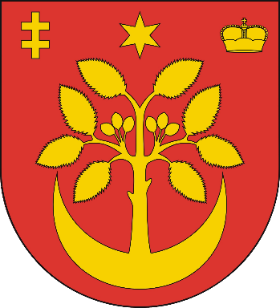 SPECYFIKACJA ISTOTNYCH WARUNKÓW ZAMÓWIENIAw postępowaniu o udzielenie zamówienia publicznego prowadzonego w trybie przetargu nieograniczonego o wartości poniżej kwot określonych w art. 11 ust. 8 ustawy z dnia 29 stycznia 2004 roku prawo zamówień publicznych. (Dz.U. z 2017 r. poz. 1579) Przetarg nieograniczony pn.
„Odbiór, transport i zagospodarowanie odpadów komunalnych od właścicieli nieruchomości zamieszkałych oraz z nieruchomości  mienia komunalnego z terenu Gminy Wiązownica ”Zatwierdzam:Wójt Gminy WiązownicaMarian Jerzy Ryznar……………………………………………………………(podpis na oryginale)Wiązownica, 24.11.2017 rRozdział IInformacje ogólne i wprowadzające  Dane Zamawiającego:        	Nazwa				Gmina Wiązownica  Adres			           	Urząd Gminy w Wiązownicy  	ul. Warszawska 15, 37-522 Wiązownica  	woj. podkarpackiepowiat jarosławskiTelefon 			tel.  + 48 (16) 622 36 31Faks 				fax. + 48 (16) 622 36 32Poczta elektroniczna		sekretariat@wiazownica.comNIP Gminy			792 20 31 567REGON Gminy		650900364Strona internetowa		www.wiazownica.comBIP 				bip.wiazownica.comZnak (numer referencyjny) postepowania 			IZ.271.21.2017 Uwaga: w korespondencji kierowanej do Zamawiającego należy posługiwać się tym znakiemGmina Wiązownica, reprezentowana przez Wójta Gminy, zwana dalej Zamawiającym zaprasza do składania ofert w postępowaniu prowadzonym w trybie przetargu nieograniczonego o szacunkowej wartości poniżej kwot określonych w art. 11 ust. 8 ustawy z dnia 29 stycznia 2004 roku prawo zamówień publicznych. (Dz.U. z 2017 r. poz. 1579) Przedmiotem postępowania jest udzielenie zamówienia na realizację usługi polegającej na  odbiorze, transporcie i zagospodarowaniu odpadów komunalnych od właścicieli nieruchomości zamieszkałych oraz z nieruchomości  mienia komunalnego z terenu Gminy Wiązownica ”.Ofertę może złożyć osoba fizyczna, osoba prawna lub jednostka organizacyjna nie posiadająca  osobowości prawnej oraz podmioty te występujące wspólnie o ile spełniają warunki określone w ustawie Prawo zamówień publicznych oraz w niniejszej specyfikacji istotnych warunków zamówienia, zwaną dalej specyfikacją lub w skrócie SIWZ.Postępowanie zostanie przeprowadzone na podstawie ustawy z dnia 29 stycznia 2004 r. Prawo zamówień publicznych, przepisów wykonawczych wydanych na jej podstawie, tj.1.5.1 Rozporządzenie Prezesa Rady Ministrów z dnia 28 grudnia 2015 r. w sprawie kwot wartości zamówień oraz konkursów, od których jest uzależniony obowiązek przekazywania ogłoszeń Urzędowi Publikacji Unii Europejskiej (Dz. U. z 2015 r., poz. 2263).1.5.2 	Rozporządzenie Prezesa Rady Ministrów z dnia 28 grudnia 2015 r. w sprawie średniego kursu złotego w stosunku do euro stanowiącego podstawę przeliczania wartości zamówień publicznych (Dz. U. z 2015 r. poz. 2254).1.5.3 Rozporządzenie Ministra Rozwoju z dnia 26 lipca 2016 r. w sprawie rodzajów dokumentów, jakich może żądać zamawiający od wykonawcy w postępowaniu o udzielenie zamówienia (Dz. U. z 2016 r. poz. 1126).Rozporządzenie Ministra Rozwoju z dnia 26 lipca 2016 r. w sprawie protokołu postępowania o udzielenie zamówienia publicznego (Dz. U. z 2016 r., poz. 1128).Ustawa z dnia 23 kwietnia 1964 r. - Kodeks cywilny (Dz. U. z 2016 r, poz. 380).Zamawiający nie dopuszcza możliwości składania ofert wariantowych.Zamawiający nie przewiduje się udzielenia zamówień uzupełniających.Zamawiający nie przewiduje zawarcia umowy ramowej.Zamawiający nie przewiduje rozliczeń w walutach obcych. Rozliczenia pomiędzy Zamawiającym a Wykonawcą prowadzone będą wyłącznie w polskich złotych.Zamawiający nie przewiduje wyboru najkorzystniejszej oferty przy zastosowaniu aukcji elektronicznej ani dynamicznego systemu zakupów.Zamawiający nie przewiduje zwrotu kosztów udziału w postępowaniu.Zamawiający nie przewiduje udzielenia zaliczek na poczet wykonania zamówienia.Postępowanie o udzielenie zamówienia publicznego prowadzone będzie w języku polskim.Zamawiający przewiduje  możliwości składania ofert częściowych, co oznacza że  wykonawca może złożyć ofertę na wybrane odrębne części zamówienia lub na cały zakres zamówienia. Każda część zamówienia stanowić będzie przedmiot odrębnego postępowania i oceny.Wykonawca może złożyć tylko jedną ofertę zgodnie z art. 82 ustawy Pzp.Wykonawca, który złożył najkorzystniejszą ofertę, zobowiązany jest do zawarcia umowy w terminie i miejscu wyznaczonym przez Zamawiającego.Zamawiający nie określa wymagań, o których mowa w art. 29 ust. 4 Pzp. Ogłoszenie  o  zamówieniu  zostało  zamieszczone:            Biuletyn Zamówień Publicznych  Nr 622075-N-2017 z dnia 24.11.2017r.          na stronie internetowej Urzędu www.bip.wiazownica.com, www.wiazownica.com          tablica ogłoszeń w miejscu publicznie dostępnym w siedzibie Zamawiającego.UWAGA: Zamawiający informuje, że postępowanie prowadzone będzie zgodnie z uregulowaniami określonymi w art. 24aa  ustawy Pzp. wg. tzw. „ procedury odwróconej”. Oznacza to, że zamawiający, w prowadzonym postępowaniu w trybie przetargu nieograniczonego, najpierw  dokona oceny złożonych ofert pod kątem przesłanek, określonych w art. 89 ust. 1 ustawy Pzp. (odrzucenia oferty), oraz kryteriów oceny ofert opisanych w SIWZ, a następnie w odniesieniu do wykonawcy, którego oferta została oceniona jako najkorzystniejsza, dokona oceny podmiotowej wykonawcy, wzywając wykonawcę do przedłożenia oświadczeń lub dokumentów w trybie art. 26 ust. 1 pkt. 2 ustawy Pzp. na potwierdzenie, czy wykonawca nie podlega wykluczeniu oraz spełnia warunki udziału w postępowaniu.Rozdział IIOpis przedmiotu zamówienia2.1 	Przedmiotem zamówienia jest systematyczny odbiór, transport oraz zagospodarowanie odpadów komunalnych z nieruchomości zamieszkanych położonych na terenie  Gminy Wiązownica oraz z nieruchomości mienia komunalnego Gminy Wiązownica, w sposób zapewniający osiągnięcie odpowiednich poziomów recyklingu, przygotowania do ponownego użycia i odzysku innymi metodami oraz ograniczenie masy odpadów komunalnych ulegających biodegradacji przekazywanych do składowania.2.2 	Przedmiot zamówienia należy realizować z uwzględnieniem uregulowań prawnych zawartych w następujących aktach:Ustawa z dnia 13 września 1996r. o utrzymaniu czystości i porządku w gminach (Dz.U.             z 2017 r. poz. 1289 ze zm.),Uchwała Nr XXVIII/413/16 Sejmiku Województwa Podkarpackiego z dnia 30 maja 2016 r. w sprawie zmiany Uchwały Nr XXIV/410/12 Sejmiku Województwa Podkarpackiego  z dnia 27 sierpnia 2012r. w sprawie wykonania Planu Gospodarki Odpadami dla Województwa Podkarpackiego.Rozporządzenie Ministra Środowiska z dnia 17 czerwca 2016r. w sprawie wzorów sprawozdań o odebranych i zebranych odpadach komunalnych, odebranych nieczystościach ciekłych oraz realizacji zadań z zakresu gospodarki odpadami komunalnymi (Dz. U. z 2016r. poz. 934),Rozporządzenie Ministra Środowiska z dnia 29 maja 2012r. w sprawie poziomów recyklingu, przygotowania do ponownego użycia i odzysku innymi metodami niektórych frakcji odpadów komunalnych (Dz. U. z 2012r. poz. 645),Rozporządzenie Ministra Środowiska z dnia 25 maja 2012r. w sprawie poziomów ograniczenia masy odpadów komunalnych ulegających biodegradacji przekazanych do składowania oraz sposobu obliczania poziomu ograniczania masy tych odpadów (Dz. U. z 2012r. poz.676),Rozporządzenie Ministra Środowiska z dnia 11 stycznia 2013r. w sprawie szczegółowych wymagań w zakresie odbierania odpadów komunalnych od właścicieli nieruchomości (Dz. U. z 2013r. poz. 122),Ustawa z dnia 27 kwietnia 2001r. Prawo ochrony środowiska (Dz. U. z 2017r. poz. 519 ze zm.), Ustawa z dnia 14 grudnia 2012r. o odpadach (Dz. U. z 2016r. poz. 1987 ze zm.), Uchwała Nr XXIII/158/2016 Rady Gminy Wiązownica z dnia  2 sierpnia 2016 r. w sprawie regulaminu utrzymania czystości i porządku na terenie Gminy Wiązownica, Uchwała Nr XXIII/157/2016 Rady Gminy Wiązownica z dnia 2 sierpnia 2016 r. w sprawie szczegółowego sposobu i zakresu świadczenia usług w zakresie odbierania odpadów komunalnych od właścicieli nieruchomości na terenie Gminy Wiązownica i zagospodarowania tych odpadów.Rozporządzenie Ministra Środowiska z dnia 11 stycznia 2013 r. w sprawie szczegółowych wymagań w zakresie odbierania odpadów komunalnych od właścicieli nieruchomości               (Dz. U. z 2013 r., poz. 122), 2.3   	Podział zamówienia na częściZgodnie z art. 36aa ustawy Pzp. zamawiający informuje, że przedmiot zamówienia został podzielony na 2 odrębne części, z których każda będzie stanowić przedmiot odrębnej oceny.Zamawiający nie ogranicza maksymalnej liczby części zamówienia, którą można udzielić jednemu wykonawcy, co oznacza, że Wykonawca może złożyć ofertę na wszystkie części zamówienia lub tylko na wybrane części zamówienia.  2.4 	Przedmiot zamówienia został podzielony na 2 odrębne części.Część Nr 1 Odbiór odpadów komunalnych z nieruchomości na których zamieszkują mieszkańcy  Gminy Wiązownica obejmuje:Odbiór i zagospodarowanie odpadów stałych pochodzących z gospodarstw domowych.Odbiór odpadów segregowanych w tym odpadów ulegających biodegradacji. Odbiór przedmiotów wielkogabarytowych, sprzętu elektrycznego i elektronicznego, zużytych opony, odpadów budowlanych i rozbiórkowych oraz zimnego popiołu. Dostarczanie do gospodarstw domowych worków do selektywnej zbiórki odpadów:
- koloru zielonego na szkło– ,		- koloru niebieskiego na papier tekturę i opakowania wielomateriałowe - , 		- koloru żółtego na tworzywa sztuczne i metale – , 		- koloru brązowego na odpady ulegające biodegradacji i odpadów zielonych - , 2.4.5 	Odbiór niebezpiecznych odpadów komunalnych tj. rozpuszczalniki, kwasy, alkalia,    
       	 lampy fluoroscencyjne, oleje tłuszcze, farby, tusze, baterie i akumulatory.2.4.6 	Odbiorem i zagospodarowaniem odpadów nie będą objęte nieruchomości niezamieszkałe tj. zakłady usługowo – produkcyjne i domki letniskowe.2.4.7 	Wykonawca   będzie zobowiązany do odbioru odpadów z PSZOK na zgłoszenie telefoniczne. 2.4.8 	Wyposażenie PSZOK w odpowiednie pojemniki  leży po stronie wykonawcy. Punkt ma umożliwić odbiór odpadów  zbieranych selektywnie, w szczególności odpadów niebezpiecznych, np.  przeterminowane lekarstwa, zużyte baterie, akumulatory, świetlówki, opakowania po farbach, sprzęt elektryczny i elektroniczny, odpady wielkogabarytowe, opony.      PSZOK winien zostać wyposażony w odpowiednie kontenery i pojemniki umożliwiające selektywną zbiórkę wszystkich frakcji, powinny być odpowiednio oznakowane dla odpowiednich frakcji. PSZOK jest zlokalizowany na terenie oczyszczalni ścieków w miejscowości Wiązownica.     	Wykonawca wyposaży PSZOK w następujące  kontenery i pojemniki:Kp 7 -  zużyte  opony,Kp 7 -  zużyty sprzęt elektryczny i elektroniczny, świetlówki, zużyte baterie i akumulatory,Poj.  -  przeterminowane leki i chemikalia,Poj.  -  opakowania po środkach ochrony roślin,Kp 7 -  zimny popiół, żużel,Poj.  -  papier, tektura, tworzywa sztuczne, metale. Odpady budowlane i wielkogabarytowe będą składowane luzem.2.4.9 	Obowiązkiem wykonawcy będzie zagospodarowanie odebranych z PSZOK w Wiązownicy odpadów poprzez przekazanie ich do odzysku lub unieszkodliwienia.UWAGA: Do Punktu Selektywnej Zbiórki Odpadów Komunalnych nie będzie można  oddawać  odpadów  zmieszanych.Częstotliwość odbioru odpadów z  PSZOK  -  wg. potrzeb na telefoniczne zgłoszenie, nie częściej jednak niż 1 raz na kwartał.2.5  Odbiór odpadów z nieruchomości na których zamieszkują mieszkańcy2.5.1 Na terenie gminy Wiązownica obowiązywać będzie system mieszany (pojemnikowy i  workowy) zbiórki zmieszanych odpadów komunalnych oraz system workowy na odpady segregowane.2.5.2 	Odpady komunalne segregowane i niesegregowane powinny być zbierane w systemie indywidualnym „u źródła" w pojemnikach lub workach foliowych  do tego celu przeznaczonych  o odpowiedniej wytrzymałości zapewniającej bezpieczny z punktu widzenia technicznego i sanitarnego transport.	 Wykonawca jest zobowiązany dotrzeć do osób wytwarzających odpady lub do miejsc ich gromadzenia i zebrać wszystkie odpady zgromadzone w pojemnikach lub workach.2.5.3 	Odbiór odpadów zmieszanych i segregowanych od mieszkańców gminy  prowadzony będzie według harmonogramu opracowanego  przez Wykonawcę wyłonionego w drodze przetargu  i uzgodnionego z  Zamawiającym z częstotliwością jeden raz w miesiącu.  Powyższy harmonogram Wykonawca przekaże Zamawiającemu w terminie 14 dni od podpisania Umowy.2.5.4 	Wykonawca jest zobowiązany do odbioru odpadów komunalnych w terminach wynikających z  przyjętego  harmonogramu odbioru, niezależnie od warunków atmosferycznych, pojazdami przystosowanymi do odbioru poszczególnych frakcji odpadów oraz w sposób wykluczający mieszanie odpadów segregowanych. 2.5.5 W sytuacjach nadzwyczajnych (jak np. nieprzejezdność lub zamkniecie drogi), gdy nie jest możliwa realizacja usługi zgodnie z umową, sposób i termin odbioru odpadów będzie każdorazowo uzgadniany pomiędzy Zamawiającym i Wykonawcą i może  polegać na wyznaczeniu zastępczych miejsc gromadzenia odpadów przez właścicieli nieruchomości, oraz innych terminów ich odbioru. W takich przypadkach Wykonawcy nie przysługuje dodatkowe wynagrodzenie.2.5.6 Wykonawca zobowiązany jest do odbierania odpadów w sposób zapewniający utrzymanie  odpowiedniego stanu sanitarnego, w szczególności zapobiegania wysypywaniu się odpadów z pojemników i worków podczas dokonywania odbioru.2.6   Odpady  odbierane bezpośrednio z nieruchomości  na indywidualne   zgłoszenie i za  dodatkową opłatą 2.6.1 Zamawiający  informuje, że dodatkowo  Wykonawca będzie zobowiązany do zapewnienia  odbioru  odpadów segregowanych i zmieszanych,  zbieranych w systemie   indywidualnym  „u    źródła” w pojemnikach lub workach foliowych do tego celu przeznaczonych wszystkim, którzy zgłoszą taką  konieczność.2.6.2 Dodatkową usługą odbioru odpadów komunalnych segregowanych i zmieszanych na indywidualne zgłoszenie, objęty zostanie teren  wyłącznie miejscowości Szówsko – Krzyżówka,   dla niżej wymienionych  ulic:    	- Szówsko ul. A. Chmielowskiego   	- Szówsko oś. Milenijne    	- Szówsko ul. Kwiatowa    	- Szówsko ul. Ogrodowa    	- Szówsko ul. Sadowa    	- Szówsko ul. Zamojska    Odbiorem odpadów z  tego terenu objętych zostanie ok. 50 indywidualnych gospodarstw domowych. 2.6.3 Szczegółowy wykaz  nieruchomości  objętych dodatkowym odbiorem odpadów zostanie   sporządzony przez Wykonawcę na podstawie  indywidualnych zgłoszeń  właścicieli nieruchomości.  Podstawą do wykonania dodatkowej usługi stanowić będzie umowa  zawarta pomiędzy właścicielem nieruchomości a Wykonawcą świadczącym usługi  odbioru odpadów. Odpłatność za dodatkową indywidualną usługę  odbioru odpadów, ponosił będzie właściciel nieruchomości.  Wysokość opłaty nie może przekraczać stawek jednostkowych, stanowiących podstawę wyceny oferty.2.7    Odbiór  i  zagospodarowanie  odpadów   niesegregowanych  pochodzących            z gospodarstw domowych 
2.7.1 Zmieszane odpady komunalne gromadzone będą w pojemnikach metalowych lub PCV o                          poj. 110 - , bądź też w workach foliowych w kolorze czarnym  o  poj.  również .              Dopuszcza się zbieranie odpadów komunalnych zmieszanych w workach, w sytuacji  gdy             ilość wytworzonych w danym gospodarstwie odpadów zmieszanych przekracza pojemność          pojemnika   przeznaczonego na ten rodzaj odpadów lub gdy nieruchomość zamieszkuje          jedna osoba.
2.7.2 Jeżeli  w  toku  realizacji  zamówienia  nastąpi  uszkodzenie  lub  zniszczenie  pojemnika                    wynikłe  z   winy  Wykonawcy,  jego  naprawienie  i  doprowadzenie  do  stanu           poprzedniego  należy do Wykonawcy. 
2.7.3 Wykonawca winien zapewnić kontakt telefoniczny  w godzinach 730 – 1530 celem          nadzorowania przez Zamawiającego odbierania odpadów. 
2.7.4 Częstotliwość odbioru  odpadów zmieszanych - 1 raz w miesiącu,  2.8 Odbieranie odpadów segregowanych w tym odpadów ulegających biodegradacji 2.8.1 Selektywnie zbierane odpady komunalne, Selektywna zbiórka odpadów komunalnych na terenie gminy Wiązownica będzie się odbywa  w systemie workowym. Wykonawca zobowiązany jest do odbioru wszystkich odpadów zmieszanych oraz selektywnie zebranych. W przypadku stwierdzenia niewłaściwej segregacji Wykonawca przyjmuje te odpady jako zmieszane. Przed zakwalifikowaniem odpadów selektywnych do zmieszanych w wypadku niedopełnienia przez właściciela nieruchomości obowiązku w zakresie selektywnego zbierania odpadów komunalnych, Wykonawca sporządza na tę okoliczność dokumentację np. oświadczenie, dokumentację fotograficzną, zeznanie świadka i przekazuje Zamawiającemu. Uchylanie się od obowiązku zgłaszania Zamawiającemu informacji dotyczącej zaistniałych nieprawidłowości w sposobie segregacji odpadów będzie stanowić naruszenie postanowień umowy. 2.8.2 Wprowadza się następujące rodzaje worków:
         - koloru zielonego na szkło          - koloru niebieskiego na papier tekturę i opakowania wielomateriałowe,          - koloru żółtego na tworzywa sztuczne i metale,          - koloru brązowego na odpady ulegające biodegradacji i odpady zielone,         - koloru czarnego na odpady niesegregowane (zmieszane).2.8.3 	Wykonawca zobowiązany jest przekazać komplet worków do pierwszego odbioru selektywnie zebranych odpadów komunalnych dla każdego właściciela nieruchomości. Przy każdorazowym odbiorze odpadów selektywnie zbieranych Wykonawca wyposaży właścicieli nieruchomości, od których odebrano ww. odpady w worki, w takiej samej ilości i rodzaju jakie zostały odebrane. Wykonawca  zobowiązany jest w cenie oferty uwzględnić również cenę  worków do selektywnej zbiórki odpadów.2.8.4 Częstotliwość odbioru  odpadów segregowanych - 1 raz w miesiącu2.8.5 Odpady ulegające biodegradacji i odpady zielone Odbiór odpadów ulegających biodegradacji na terenie zabudowy jednorodzinnej będzie się odbywać w systemie workowym (worek w kolorze brązowym )  2.8.6 Częstotliwość wywozu worków do odbioru odpadów ulegających biodegradacji : 1 raz            w miesiącu, 2.9   Odbieranie  przedmiotów   wielkogabarytowych,  sprzętu   elektrycznego           i elektronicznego,  zużytych opony2.9.1 Odpady wielkogabarytowe,  opony,  zużyty sprzęt elektryczny i elektroniczny. Odbiór odpadów wielkogabarytowych i zużytego sprzętu elektrycznego i elektronicznego odbywać się będzie bezpośrednio „u źródła” sprzed posesji właścicieli nieruchomości, na których zamieszkują mieszkańcy. 2.9.2 Częstotliwość odbioru odpadów wielkogabarytowych, zużyte  opony i zużytego sprzętu elektrycznego i elektronicznego – 2 raz w ciągu obowiązywania umowy. Część Nr 22.10 	  Odbiór odpadów komunalnych z nieruchomości mienia komunalnego Gminy Wiązownica w szczególności:Odbiór i zagospodarowanie odpadów stałych pochodzących z nieruchomości  mienia komunalnego. Odbiór odpadów ulegających biodegradacji. Odbiór przedmiotów wielkogabarytowych, sprzętu elektrycznego i elektronicznego, zużytych opony, odpadów budowlanych i rozbiórkowych oraz zimnego popiołu. Wyposażenie  poszczególnych nieruchomości tj. Urząd Gminy,  cmentarze, kompleksy sportowe „ORLIK”, boiska sportowe, gminne punkty zbiórki odpadów komunalnych w Radawie, GOWIR w Radawie  w następujące pojemniki:	UG  2 pojemniki 1100 l.	GOWIR  5 pojemników 1100 l.	cmentarze 3x po 2 pojemniki 1100 l	ORLIK  3 pojemników po 240 l	boiska sportowe 7 pojemników po 110 l 	punkty zbiórki odpadów 3 x po 7 pojemników 1100 l.2.10.5 Odbiór niebezpiecznych odpadów komunalnych tj. rozpuszczalniki, kwasy, alkalia,    
        	lampy fluoroscencyjne, oleje tłuszcze, farby, tusze, baterie i akumulatory.2.11      Odbiór odpadów z nieruchomości mienia komunalnego Gminy Wiązownica2.11.1 Na terenie gminy Wiązownica obowiązywać będzie system  pojemnikowy zbiórki    zmieszanych odpadów komunalnych.2.11.2 Odpady komunalne niesegregowane powinny być zbierane w pojemnikach  do tego celu  przeznaczonych o odpowiedniej wytrzymałości zapewniającej bezpieczny z punktu widzenia technicznego  i sanitarnego transport. Wykonawca jest zobowiązany dotrzeć do wszystkich wyznaczonych miejsc ich gromadzenia i zebrać wszystkie odpady zgromadzone w pojemnikach.2.11.3 	Odbiór odpadów zmieszanych prowadzony będzie według harmonogramu opracowanego  przez Wykonawcę wyłonionego w drodze przetargu  i uzgodnionego z Zamawiającym z następującą  częstotliwością:     		- UG  2 pojemniki 1100 l. 	- 2 razy w miesiącu- GOWIR  5 pojemników 1100 l.  -  1 raz w tygodniu poza sezonem a w sezonie (maj-  wrzesień) 2 razy w tygodniu.     		- cmentarze 3x po 2 pojemniki 1100 l  1 raz w miesiącu,    		- ORLIK  3 pojemników po 240 l – 1 raz w miesiącu,    		- boiska sportowe 7 pojemników po 110 l  - 1 raz w miesiącu,- punkty zbiórki odpadów 3 x po 7 pojemników 1100 l. - 1 raz w tygodniu poza sezonem a w sezonie (kwiecień-październik) 2 razy w tygodniu. Powyższy harmonogram Wykonawca przekaże Zamawiającemu w terminie 14 dni od podpisania   umowy.2.11.4 Wykonawca jest zobowiązany do odbioru odpadów komunalnych w terminach wynikających z  przyjętego  harmonogramu odbioru, niezależnie od warunków atmosferycznych, pojazdami przystosowanymi do odbioru poszczególnych frakcji odpadów. W sytuacjach nadzwyczajnych (jak np. nieprzejezdność lub zamkniecie drogi), gdy nie jest  możliwa realizacja usługi zgodnie z umową, sposób i termin odbioru odpadów będzie każdorazowo uzgadniany pomiędzy Zamawiającym i Wykonawcą i może  polegać na wyznaczeniu zastępczych miejsc gromadzenia odpadów, oraz innych terminów ich odbioru. W takich przypadkach Wykonawcy nie przysługuje dodatkowe wynagrodzenie.2.11.6 	Wykonawca zobowiązany jest do odbierania odpadów w sposób zapewniający utrzymanie odpowiedniego stanu sanitarnego, w szczególności zapobiegania wysypywaniu się odpadów z pojemników podczas dokonywania odbioru.2.12     Wymagania dotyczące transportu odpadów komunalnych.2.12.1 Wykonawca zobowiązany jest  przez cały okres obowiązywania umowy dysponować pojazdami w niezbędnej ilości do prawidłowej realizacji przedmiotu umowy, przystosowanymi do odbioru poszczególnych typów odpadów, w sposób wykluczający mieszania się odpadów, w szczególności winien dysponować pojazdami specjalistycznymi przystosowanymi do odbioru zmieszanych odpadów komunalnych, odpadów zebranych selektywnie oraz pozostałych odpadów określonych w opisie przedmiotu zamówienia. 2.12.2 Zamawiający nie dopuszcza możliwości odbioru odpadów komunalnych wspólnie z innymi  odpadami pochodzącymi od właścicieli nieruchomości niezamieszkałych. Wykonawca zobowiązany jest do przekazania transportowanych odpadów do instalacji przetwarzania odpadów komunalnych przewidzianej do obsługi Gminy Wiązownica zgodnie z Planem Gospodarki Odpadami dla Województwa Podkarpackiego na przyjmowanie zmieszanych odpadów komunalnych, odpadów z pielęgnacji terenów zielonych oraz pozostałości z sortowania odpadów komunalnych przeznaczonych do składowania.  Przekazanie odpadów należy udokumentować zamawiającemu  na podstawie protokołu w okresach miesięcznych. Kartę przekazania odpadów, odebranych z PSZOK  należy przedłożyć zamawiającemu w formie kserokopii potwierdzonej za zgodność z oryginałem.2.13     Sposób zagospodarowania i ewidencji odpadów
2.13.1 Wykonawca odbierający odpady komunalne  zobowiązany jest do:przekazywania odebranych zmieszanych odpadów komunalnych, odpadów zielonych  oraz pozostałości z sortowania odpadów komunalnych  do instalacji przetwarzania odpadów komunalnych  przewidzianych do obsługi Gminy Wiązownica w Wojewódzkim Planie Gospodarowania Odpadami dla Województwa Podkarpackiego, przekazywania odebranych od właścicieli nieruchomości selektywnie zebranych odpadów komunalnych do instalacji odzysku i unieszkodliwiania odpadów, zgodnie z hierarchią postępowania z odpadami  - ustawa  z dnia 14 grudnia 2012 r. o odpadach (Dz.U. z 2016 r. poz.1987 ze zm. ), prowadzenia ewidencji przekazanych odpadów zgodnie z obowiązującymi przepisami oraz  przedkładania ich Zamawiającemu, Wykonawca ma obowiązek zagospodarować odebrane odpady komunalne w sposób zapewniający osiągnięcie określonych w rozporządzeniu Ministra Środowiska z dnia 29 maja 2012 r. w sprawie poziomów recyklingu, przygotowania do ponownego użycia                   i  odzysku  innymi metodami niektórych frakcji odpadów komunalnych  (Dz.U. z 2016 r., poz. 2167 ze zm) poziomów recyklingu, przygotowania  do ponownego użycia i odzysku następujących frakcji odpadów: papier, metale, tworzywa sztuczne i szkło, W celu osiągnięcia poziomów recyklingu, przygotowania do ponownego użycia                      i odzysku wskazanych frakcji odpadów, Wykonawca obowiązany jest do maksymalnego ułatwienia mieszkańcom nieruchomości pozbywania się odpadów papieru i tektury, tworzyw sztucznych, szkła, metali  powstających na terenie nieruchomości zamieszkałych min. poprzez odbieranie w/w odpadów zebranych w sposób selektywny „u źródła”. Wykonawca ponosi całkowitą odpowiedzialność za prawidłowe gospodarowanie odebranymi odpadami zgodnie  z przepisami obowiązującymi w tym zakresie. Dotyczy to ewentualnego przeładunku odpadów, ich transportu, spraw formalno-prawnych związanych   z odbieraniem i dostarczeniem odpadów uprawnionemu przedsiębiorcy prowadzącemu działalność w zakresie odzysku lub unieszkodliwiania odpadów komunalnych. Wykonawca jest zobowiązany do sporządzania kwartalnych sprawozdań                                  i przekazywania ich Zamawiającemu w terminie do końca miesiąca następującego po kwartale, którego dotyczy, zgodnie z ustawą o utrzymaniu czystości i porządku w gminach (Dz. U. z 2016 r. poz. 250 ze zm.) oraz wykonywanie  innych obowiązków wynikających z aktualnie obowiązujących ustaw i rozporządzeń w zakresie gospodarowania odpadami.2.14     Pozostałe wymagania formalne oraz  inne wymagania:2.14.1 Wykonawca zobowiązany jest  w dniu podpisania umowy oraz przez cały okres, tj. do  dnia 31.12.2018 r. spełniać następujące wymagania:a) posiadać wpis do rejestru działalności regulowanej, o której mowa w art. 9b i 9c ustawy z dnia 13   września 1996 r. o utrzymaniu czystości i porządku w gminach, prowadzonego przez Wójta Gminy Wiązownica, w zakresie objętym przedmiotem zamówienia,b) zezwolenie na transport odpadów objętych przedmiotem zamówienia,c) posiadać zawartą umowę z Regionalną Instalacją Przetwarzania Odpadów Komunalnych   przewidzianą do obsługi Gminy Wiązownica zgodnie z Planem Gospodarki Odpadami dla Województwa Podkarpackiego na przyjmowanie zmieszanych odpadów komunalnych, odpadów zielonych oraz pozostałości z sortowania odpadów komunalnych przeznaczonych do składowania,d) wykonawca zobowiązany jest do posiadania przez cały okres obowiązywania umowy polisy  ubezpieczenia odpowiedzialności cywilnej z tytułu prowadzonej działalności gospodarczej. e) wykonawca zobowiązany jest do niezwłocznego zawiadomienia Zamawiającego o okolicznościach uniemożliwiających prawidłową realizację usługi,f) wykonawca wyznaczy koordynatora, z którym Zamawiający będzie  się kontaktował bezpośrednio w sprawach dotyczących realizacji przedmiotu umowy – w dni powszednie  w godz. 7.30 – 15.30.g) wykonawca ponosi odpowiedzialność za wszelkie szkody powstałe w wyniku realizacji umowy na zasadach określonych w Kodeksie Cywilnym.h) bazą magazynowo - transportową usytuowaną w gminie Wiązownica lub w odległości nie większej niż  od granicy gminy Wiązownica na terenie, do którego posiada lub będzie posiadał tytuł prawny; i) teren bazy magazynowo - transportowej winien być zabezpieczony w sposób uniemożliwiający wstęp osobom trzecim; j) miejsce do parkowania pojazdów winno być zabezpieczone przed emisją zanieczyszczeń do gruntu; k) baza ta musi być wyposażona w urządzenia do gromadzenia selektywnie zebranych odpadów komunalnych przed transportem do miejsc przetwarzania,2.15     Informacje  przekazane przez zamawiającego do sporządzaniu oferty przetargowej:2.15.1 W celu sporządzenia oferty zamawiający  podaje szacunkową ilość odpadów wytworzonych na terenie gminy Wiązownica przez mieszkańców, wynikającą z  przekazanych sprawozdań za rok 2016 r.  – 1 169 Mg. , I półrocze 2017 r. 626 Mg2.15.2 Ilość gospodarstw domowych i osób zamieszkujących w gospodarstwach domowychSzacunkowa ilość wytwarzanych odpadów w okresie obowiązywania umowy:  Część Nr 1  -  950  Mg dot. nieruchomości zamieszkałych na terenie Gminy WiązownicaCzęść Nr 2  -  220  Mg  dot.  nieruchomości mienia komunalnego Gminy Wiązownica.w tym odbiór odpadów z terenu:      - GOWIR w Radawie w ilości  105 Mg.      - UG Wiązownica w ilości 25 Mg      - komunalnych punktów odbioru odpadów w Radawie, cmentarzy w Ryszkowej Woli,  Wiązownicy i Piwodzie, obiektów sportowych „Orlik” w miejscowościach Radawa, Zapałów, Wiązownica i Piwoda, boisk sportowych w miejscowościach Wiązownica, Manasterz, Szówsko, Piwoda,  Ryszkowa Wola i Mołodycz w  ilości 90 Mg.Podana ilość odbioru odpadów stanowi wielkość orientacyjną, ilości te zostały podane w celu   sporządzenia oferty. Faktyczne ilości odpadów mogą się różnić z podanymi przez Zamawiającego.             2.16 Z tytułu  zwiększenia ilości wywożonych odpadów Zamawiający nie będzie ponosił dodatkowych kosztów.2.17	Zamawiający wymaga, aby stosownie do przepisu art. 29 ust. 3a ustawy Pzp. Wykonawca lub podwykonawca zatrudnił na umowę o pracę osoby wykonujące czynności związane z realizacją zamówienia, w sposób określony w art. 22  § 1 ustawy – Kodeks pracy.W szczególności zamawiający wymaga, aby osoby realizujące przedmiot zamówienia  były zatrudnione na podstawie umowy o pracę na czas nieokreślony, czas określony lub okres próbny, w pełnym wymiarze czasu pracy.2.18	Zamawiający wymaga, aby wykonawca lub podwykonawca zatrudnił na umowę o pracę osoby, którym powierzone zostaną czynności związane z realizacją zamówienia – tj. roboty ziemne,  kładzenie kabli, montaż słupów i opraw oświetleniowych.   2.19  W trakcie realizacji zamówienia zamawiający uprawniony jest do wykonywania czynności kontrolnych wobec Wykonawcy odnośnie spełniania przez wykonawcę lub podwykonawcę wymogu zatrudnienia na podstawie umowy o pracę osób wykonujących wskazane w punkcie 2.18. Zamawiający uprawniony jest w szczególności do:  	żądania oświadczeń i dokumentów w zakresie potwierdzenia spełniania ww.wymogów i dokonywania ich oceny,  żądania wyjaśnień w przypadku wątpliwości w zakresie potwierdzenia spełniania   w/w. wymogów,2.19.3    przeprowadzania kontroli na miejscu wykonywania świadczenia.Na potwierdzenie faktu zatrudnienia, Wykonawca zobowiązany jest przedstawić Zamawiającemu w  terminie 7 dni od daty podpisania umowy, oświadczenie zawierające wykaz osób zatrudnionych na podstawie umowy o pracę (wykaz osób wraz z kserokopią zawartych umów (w formie zanonimizowane)  – do wglądu, lub wydruk z ZUS o liczbie pracowników zatrudnionych przez wykonawcę, oraz zakres wykonywanych przez nich czynności.  W przypadku zaistnienia okoliczności skutkujących zmianą wskazanych w wykazie osób, wykonawca jest zobowiązany do zastąpienia  tych osób, innymi osobami na warunkach  jak powyżej.Oznaczenie przedmiotu zamówienia według Wspólnego Słownika Zamówień ( CPV)     90500000-2  Usługi związane z odpadami     90511000-2  Usługi wywozu odpadów90513100-7  Usługi wywozu odpadów pochodzących z gospodarstw domowych90514000-3  Usługi recyklinku odpadów       90533000-2  Usługi gospodarki odpadami      90512000-9   Usługi transportu odpadówRozdział IIITermin i miejsce wykonania zamówieniaMiejsce realizacji zamówienia: Gmina Wiązownica.Przedmiot zamówienia zostanie zrealizowany w całości w  terminie – od dnia 01.01.2018r.   do dnia 31 grudnia 2018 r.Rozdział IV
Warunki udziału w postępowaniuZgodnie z art. 22 Ustawy Pzp, o udzielenie zamówienia mogą ubiegać się Wykonawcy, którzy:nie podlegają wykluczeniu z postępowania, zgodnie z art. 24 ust. 1 Ustawy,spełniają warunki udziału w postępowaniu dotyczące:4.1.3.1  Kompetencji lub uprawnień do prowadzenia określonej działalności zawodowej, o ile wynika to z odrębnych przepisów.                Warunek zostanie uznany za spełniony, jeżeli Wykonawca przedłoży zamawiającemu  następujące dokumenty: (warunek dot. obu części zamówienia).1)    wpis do rejestru działalności regulowanej w zakresie odbierania odpadów komunalnych od  właścicieli nieruchomości prowadzonego przez Wójta Gminy Wiązownica, zgodnie z wymogami ustawy z dnia 13 września 1996 r. o utrzymaniu czystości i porządku z gminach (tekst jednolity Dz. U. z 2016 r. poz. 250 ze. zm.), posiada wpis do rejestru podmiotów zbierających zużyty sprzęt elektryczny i elektroniczny zgodnie z ustawą z dnia 11 września 2015 r. o zużytym sprzęcie    elektrycznym  i elektronicznym (Dz. U. z 2015 r . poz. 1688 ze zm.), posiada aktualne zezwolenie na transport odpadów komunalnych zgodnie z wymogami ustawy z dnia 14 grudnia 2012 r. o odpadach (Dz. U. z 2013 r. poz. 1987 ze zm.).Ocena spełniania warunku zostanie dokonana na podstawie wstępnego oświadczenia wykonawcy oraz dokumentów i oświadczeń złożonych na wezwanie zamawiającego. 	Sytuacji ekonomicznej lub finansowej.Zamawiający nie stawia szczegółowego warunku w tym zakresie.Ocena spełniania warunku zostanie dokonana na podstawie wstępnego oświadczenia wykonawcy. Zdolności technicznej lub zawodowej (wiedza i doświadczenie)Warunek zostanie uznany za spełniony jeżeli w okresie ostatnich 3 lat przed upływem  terminu składania ofert, a jeżeli okres prowadzenia działalności jest krótszy – w tym okresie, a w    przypadku świadczeń okresowych i ciągłych również  wykonuje należycie, wykonali co najmniej 1 usługę odpowiadającą  swoim rodzajem  przedmiotowi zamówienia, tj. odbiór i zagospodarowanie odpadów komunalnych przez okres min. 1 roku o łącznej masie min. 1300 Mg lub wartości co  najmniej 700 000 zł brutto. (łącznie dla obu części), lub: Dla części Nr 1 1 usługę odpowiadającą  swoim rodzajem  przedmiotowi zamówienia, tj. odbiór i zagospodarowanie odpadów komunalnych przez okres min. 1 roku o łącznej masie min. 1000 Mg lub wartości co  najmniej 500 000 zł brutto.     Dla części Nr 21 usługę odpowiadającą  swoim rodzajem  przedmiotowi zamówienia, tj. odbiór i zagospodarowanie odpadów komunalnych przez okres min. 1 roku o łącznej masie min. 300 Mg lub wartości co  najmniej 200 000 zł brutto. W przypadku gdy zamawiający jest podmiotem, na rzecz którego wykonano usługi  wskazane w wykazie, wykonawca nie ma obowiązku przedkładania  tych dowodów.Przez zamówienie Zamawiający rozumie wykonanie usługi odbioru odpadów w ramach jednej umowy.Przez zamówienia wykonane należy rozumieć:zamówienia rozpoczęte i zakończone w w/w okresiezamówienia zakończone w w/w okresie, których rozpoczęcie mogło nastąpić wcześniej niż w w/w okresie.Ocena spełniania warunku zostanie dokonana na podstawie wstępnego oświadczenia wykonawcy oraz dokumentów i oświadczeń złożonych na wezwanie zamawiającego. Warunek zostanie uznany za spełniony, jeżeli Wykonawca wykaże, że dysponuje lub będzie   dysponował niezbędnymi do wykonania zamówienia narzędziami i urządzeniami tj;  co najmniej 6 pojazdami (łącznie dla obu części), w tym:      	Dla części nr 1co najmniej 1 samochodem specjalistycznym bezpylnym o minimalnej kubaturze  przystosowanym do odbierania zmieszanych odpadów komunalnych, co najmniej 1 samochodem specjalistycznym bezpylnym o minimalnej kubaturze   przystosowanymi do odbierania selektywnie zebranych odpadów komunalnych, co najmniej jednym samochodem skrzyniowym o ładowności minimalnej 3,5 Mg  do odbierania odpadów bez funkcji kompaktującej, 	Dla części nr 2co najmniej 1 samochodem specjalistycznym bezpylnym o minimalnej kubaturze  przystosowanym do odbierania zmieszanych odpadów komunalnych, co najmniej 1 samochodem specjalistycznym bezpylnym o minimalnej kubaturze   przystosowanymi do odbierania selektywnie zebranych odpadów komunalnych, co najmniej jednym samochodem skrzyniowym o ładowności minimalnej 3,5 Mg  do odbierania odpadów bez funkcji kompaktującej, Ocena spełniania warunku zostanie dokonana na podstawie wstępnego oświadczenia wykonawcy oraz dokumentów i oświadczeń złożonych na wezwanie zamawiającego.Zgodnie z art. 22a ustawy Pzp. Wykonawca może w celu potwierdzenia spełniania warunków udziału w postępowaniu, w stosownych sytuacjach oraz w odniesieniu do zamówienia lub jego części, polegać na zdolnościach technicznych lub zawodowych, lub sytuacji finansowej, lub ekonomicznej innych podmiotów, niezależnie od charakteru prawnego łączących go z nim stosunków.Wykonawca, który polega na zdolnościach lub sytuacji innych podmiotów, musi udowodnić zamawiającemu, że realizując zamówienie, będzie dysponował niezbędnymi zasobami tych podmiotów, w szczególności przedstawiając pisemne zobowiązanie tych podmiotów do oddania mu do dyspozycji niezbędnych zasobów na potrzeby realizacji zamówienia.Z treści zobowiązania podmiotu trzeciego  powinno wynikać między innymi:jaki podmiot (nazwa i adres) oddaje swoje zasoby wykonawcy składającemu ofertę,nazwa zamówienie, do realizacji którego będą udostępniane zasoby podmiotu trzeciego,zakres udostępnianych zasobów ( zdolności technicznych lub zawodowych, sytuacji finansowej lub ekonomicznej innych podmiotów),sposób wykorzystania zasobów przez wykonawcę przy wykonywaniu zamówienia (np., podwykonawstwo, doradztwo itp.).stosunku prawnego, na podstawie którego  podmiot trzeci udostępnia wykonawcy zasoby (umowa cywilno – prawna, umowa o współpracy itp.), na jaki okres zostały udostępnione zasoby podmiotu trzeciego.Wykonawca, który polega na sytuacji finansowej lub ekonomicznej innych podmiotów, odpowiada solidarnie z podmiotem, który zobowiązał się do udostępnienia zasobów, za szkodę poniesioną przez Zamawiającego powstałą wskutek nieudostępnienia tych zasobów, chyba że za nieudostępnienie zasobów nie ponosi winy.Jeżeli zdolności techniczne lub zawodowe lub sytuacja ekonomiczna lub finansowa, podmiotu, o którym mowa w art. 25a ust. 1 ustawy Pzp, nie potwierdzają spełnienia przez wykonawcę warunków udziału w postępowaniu lub zachodzą wobec tych podmiotów podstawy wykluczenia, zamawiający żąda aby wykonawca w terminie określonym przez zamawiającego zastąpił ten podmiot innym podmiotem lub podmiotami lub zobowiązał się do osobistego wykonania odpowiedniej części zamówienia, jeżeli wykaże zdolności techniczne lub zawodowe lub sytuację finansową lub ekonomiczną, o których mowa w art. 25a ust. 1 ustawy Pzp.W przypadku wspólnego ubiegania się o zamówienie będące przedmiotem niniejszego postępowania przez kilku wykonawców, działających w trybie art. 23 ustawy, warunki udziału formalne, tj. warunek, aby nie być wykluczonym z ubiegania się o udzielenie zamówienia publicznego na podstawie art. 24 ust.1 Ustawy Pzp muszą być spełnione oddzielnie przez każdego z tych wykonawców, natomiast określone powyżej przez zamawiającego warunki udziału merytoryczne, tj. posiadanie zdolności technicznej lub zawodowej oraz znajdowanie się w sytuacji ekonomicznej lub finansowej zapewniającej wykonanie zamówienia będącego przedmiotem niniejszego postępowania (jeżeli warunki w tym zakresie zostały określone przez Zamawiającego w SIWZ)  mogą być spełnione łącznie przez wszystkich tych wykonawców.Aby wziąć udział w postępowaniu konieczne jest posiadanie wszystkich dokumentów wymienionych w SIWZ, potwierdzających spełnienie warunków formalnych oraz merytorycznych (podmiotowych), z tym że do oferty Wykonawca dołącza oświadczenie składane na podstawie art. 25a ust. 1 ustawy Pzp. dot. spełnienia warunków udziału w postępowaniu oraz przesłanek wykluczenia z postępowania. Zamawiający przed udzieleniem zamówienia wzywa Wykonawcę, którego oferta została najwyżej oceniona, do złożenia w wyznaczonym przez Zamawiającego terminie, dowodów (dokumentów) na potwierdzenie spełniania warunków udziału w postępowaniu i braku podstaw do wykluczenia wykonawcy.Wykonawca, który powołuje się na zasoby innych podmiotów, w celu wykazania braku istnienia wobec nich podstaw wykluczenia oraz spełniania w zakresie, w jakim powołuje się na ich zasoby warunków udziału w postępowaniu składa wraz z ofertą oświadczenia na podstawie art. 25a ust. 1 ustawy Pzp. dotyczące tych podmiotów i zawierające dane każdego z tych podmiotów.Jednocześnie, Zamawiający żąda od wykonawcy, który polega na zdolnościach lub sytuacji innych podmiotów na zasadach określonych w art. 22a ustawy, przedstawienia na wezwanie Zamawiającego w odniesieniu do tych podmiotów dokumentów wymienionych w Rozdziale VI ust. 6.1 pkt. 1 - 4 SIWZ, na zasadach określonych w Rozdziale VI SIWZ.W przypadku wspólnego ubiegania się o zamówienie przez Wykonawców, przy ocenie warunków o których mowa w niniejszym rozdziale, Zamawiający będzie brał pod uwagę łączny potencjał techniczny Wykonawców oraz ich łączne kwalifikacje i doświadczenie oraz zdolność ekonomiczną i finansową (jeżeli dotyczy poszczególnych warunków).Jeżeli jest to niezbędne do zapewnienia odpowiedniego przebiegu postępowania o udzielenie zamówienia, zamawiający może na każdym etapie postępowania wezwać Wykonawców do złożenia wszystkich lub niektórych oświadczeń lub dokumentów potwierdzających, że nie podlegają wykluczeniu, spełniają warunki udziału w postępowaniu lub kryteria selekcji, a jeżeli zachodzą uzasadnione podstawy do uznania, że złożone uprzednio oświadczenia lub dokumenty nie są już aktualne, do złożenia aktualnych oświadczeń lub dokumentów.Zamawiający może wykluczyć Wykonawcę na każdym etapie postępowania o udzielenie zamówienia.Zamawiający żąda od Wykonawcy, który polega na zdolnościach lub sytuacji innych podmiotów na zasadach określonych w art. 22a ustawy, przedstawienia w odniesieniu do tych podmiotów dokumentów wymienionych w rozdziale VI pkt 6.1  1-4 SIWZ.Zamawiający nie wymaga od Wykonawcy przedstawienia dokumentów wymienionych w rozdziale VI pkt 6.1 1-4 SIWZ dotyczących podwykonawcy, któremu zamierza powierzyć wykonanie części zamówienia, a który nie jest podmiotem, na którego zdolnościach lub sytuacji wykonawca polega na zasadach określonych w art. 22a ustawy.Rozdział VWykaz dokumentów składających się na ofertę oraz oświadczeń składanych przez Wykonawcę w celu wstępnego potwierdzenia, że nie podlega on wykluczeniu oraz spełnia warunki udziału w postępowaniuNa ofertę składają się następujące dokumenty i załączniki:Formularz ofertowy przygotowany zgodnie ze wzorem podanym w zał. nr 1 do SIWZ z podaniem całkowitego wynagrodzenia  Wykonawcy za realizację przedmiotu zamówienia,Parafowany wzór umowy,Dowód wniesienia wadium (jeżeli dotyczy),Pisemne zobowiązanie podmiotu trzeciego do oddania do dyspozycji niezbędnych zasobów na potrzeby realizacji zamówienia w oryginale ( jeżeli dotyczy)Wraz z ofertą wykonawca powinien załączyć:Oświadczenie na podstawie art. 25a ust. 1 ustawy Pzp. dotyczące spełniania warunków udziału w postępowaniu – zgodnie ze wzorem podanym w zał. do SIWZ,Oświadczenie na podstawie art. 25a ust. 1 ustawy Pzp. dotyczące przesłanek wykluczenia z postępowania – zgodnie ze wzorem podanym w zał. do SIWZ,Odpis z właściwego rejestru lub centralnej ewidencji i informacji o działalności gospodarczej, w celu sprawdzenia osób upoważnionych do reprezentacji Wykonawcy - oryginał lub kopia poświadczona za zgodność z oryginałem (jeżeli dotyczy),Pełnomocnictwo jeżeli umocowanie osoby wskazanej w ofercie nie wynika z dokumentów rejestrowych (jeżeli dotyczy),Oferta wykonawców wspólne ubiegających się o zamówienie (konsorcjum, spółka cywilna itp.) musi spełniać następujące wymagania (jeżeli dotyczy):podpisana w taki sposób, by zobowiązywała prawnie wszystkie strony - to znaczy podpisana przez przedstawiciela konsorcjum, którego upoważnienie do złożenia oferty wynika z dołączonego pełnomocnictwa, udzielonego przez upoważnionych przedstawicieli członków konsorcjum,oświadczenia o spełnieniu warunków wymaganych w niniejszym postępowaniu 
i braku podstaw do wykluczenia z postępowania składa każdy z wykonawców wspólnie ubiegających się o zamówienie,dokumenty potwierdzające spełnianie warunków udziału w postępowaniu składa każdy wykonawca w zakresie w jakim go dotyczą.Rozdział VI
Wykaz oświadczeń lub dokumentów składanych przez Wykonawcę 
w postępowaniu na wezwanie Zamawiającego, w celu potwierdzenia braku podstaw do wykluczenia oraz spełnienia warunków udziału w postępowaniuZamawiający wezwie Wykonawcę, którego oferta została najwyżej oceniona, do złożenia w  terminie 5 dni aktualnych na dzień złożenia oświadczeń lub dokumentów potwierdzających okoliczności, o których mowa w art. 25 ust. 1 Pzp:W celu wykazania braku podstaw do wykluczenia Wykonawcy z postępowania o udzielenie zamówienia w okolicznościach, o których mowa w art. 25 ust. 1 pkt. 3 ustawy Prawo zamówień publicznych, wykonawca na wezwanie Zamawiającego przedkłada:zaświadczenie właściwego Naczelnika Urzędu Skarbowego potwierdzającego, że wykonawca nie zalega z opłacaniem podatków, wystawionego nie wcześniej niż 3 miesiące przed upływem terminu składania ofert albo wniosków o dopuszczenie do udziału w postępowaniu, lub innego dokumentu potwierdzającego, że wykonawca zawarł porozumienie z właściwym organem podatkowym w sprawie spłat tych należności wraz z ewentualnymi odsetkami lub grzywnami, w szczególności uzyskał przewidziane prawem zwolnienie, odroczenie lub rozłożenie na raty zaległych płatności lub wstrzymanie w całości wykonania decyzji właściwego organu.zaświadczenia właściwej terenowej jednostki organizacyjnej Zakładu Ubezpieczeń Społecznych lub Kasy Rolniczego Ubezpieczenia Społecznego albo innego dokumentu potwierdzającego, że Wykonawca nie zalega z opłacaniem składek na ubezpieczenia społeczne lub zdrowotne, wystawionego nie wcześniej niż 3 miesiące przed upływem terminu składania ofert albo wniosków o dopuszczenie do udziału w postępowaniu, lub innego dokumentu potwierdzającego, że Wykonawca zawarł porozumienie z właściwym organem w sprawie spłat tych należności wraz z ewentualnymi odsetkami lub grzywnami, w szczególności uzyskał przewidziane prawem zwolnienie, odroczenie lub rozłożenie na raty zaległych płatności lub wstrzymanie w całości wykonania decyzji właściwego organu.oświadczenie wykonawcy o niezaleganiu z opłacaniem podatków i opłat lokalnych, o których mowa w ustawie o podatkach i opłatach lokalnych,odpisu z właściwego rejestru lub z centralnej ewidencji i informacji o działalności gospodarczej, jeżeli odrębne przepisy wymagają wpisu do rejestru lub ewidencji, w celu potwierdzenia braku podstaw wykluczenia na podstawie art. 24 ust. 5 pkt 1 ustawy.Jeżeli wykonawca ma siedzibę lub miejsce zamieszkania poza terytorium Rzeczypospolitej Polskiej, zamiast dokumentów, o których mowa w § 5 Rozporządzenia Ministra Rozwoju (Dz. U. z 2016 r. poz. 1126):pkt 2-4 - składa dokument lub dokumenty wystawione w kraju, w którym wykonawca ma siedzibę lub miejsce zamieszkania, potwierdzające odpowiednio, że:nie zalega z opłacaniem podatków, opłat, składek na ubezpieczenie społeczne lub zdrowotne albo że zawarł porozumienie z właściwym organem w sprawie spłat tych należności wraz z ewentualnymi odsetkami lub grzywnami, w szczególności uzyskał przewidziane prawem zwolnienie, odroczenie lub rozłożenie na raty zaległych płatności lub wstrzymanie w całości wykonania decyzji właściwego organu, nie otwarto jego likwidacji ani nie ogłoszono upadłości.jeżeli w kraju, w którym wykonawca ma siedzibę lub miejsce zamieszkania lub miejsce zamieszkania ma osoba, której dokument dotyczy, nie wydaje się dokumentów, o których mowa w ust. 1, zastępuje się je dokumentem zawierającym odpowiednio oświadczenie wykonawcy, ze wskazaniem osoby albo osób uprawnionych do jego reprezentacji, lub oświadczenie osoby, której dokument miał dotyczyć, złożone przed notariuszem lub przed organem sądowym, administracyjnym albo organem samorządu zawodowego lub gospodarczego właściwym ze względu na siedzibę lub miejsce zamieszkania wykonawcy lub miejsce zamieszkania tej osoby. Przepis ust. 2 stosuje się.w przypadku wątpliwości co do treści dokumentu złożonego przez wykonawcę, zamawiający może zwrócić się do właściwych organów odpowiednio kraju, w którym wykonawca ma siedzibę lub miejsce zamieszkania lub miejsce zamieszkania ma osoba, której dokument dotyczy, o udzielenie niezbędnych informacji dotyczących tego dokumentu.UWAGA:W celu zweryfikowania czy Wykonawca należy do grupy kapitałowej w rozumieniu ustawy z dnia 16 lutego 2007 r. o ochronie konkurencji i konsumentów (Dz.U. z 2017, poz. 229 ze zm.), każdy z wykonawców w terminie 3 dni od daty zamieszczenia na stronie internetowej informacji, o której mowa w art. 86 ust. 5 ustawy Pzp., przekaże Zamawiającemu oświadczenie o przynależności lub braku przynależności do tej samej grupy kapitałowej, o której mowa w art. 24 ust. 1 pkt. 23 według załącznika do siwz. W przypadku  przynależności do tej samej grupy kapitałowej Wykonawca może wraz z oświadczeniem przedłożyć dokumenty bądź inne informacje i dowody potwierdzające, że powiązania z innym Wykonawcą nie prowadzą do zakłócenia konkurencji w postępowaniu.W przypadku wspólnego ubiegania się o udzielenie zamówienia, oświadczenie składa każdy z wykonawców.W celu potwierdzenia spełniania przez Wykonawcę warunków udziału w postępowaniu dotyczących kompetencji lub uprawnień do prowadzenia określonej działalności zawodowej o ile obowiązek ich posiadania wynika z odrębnych przepisów, Wykonawca na wezwanie zamawiającego przedkłada następujące dokumenty:1) aktualny wpis do rejestru działalności regulowanej w zakresie odbierania odpadów komunalnych od właścicieli nieruchomości prowadzonego przez Wójta Gminy Wiązownica,2)  wpis (zezwolenie, licencja) na transport odpadów stanowiących przedmiot zamówienia. 3) wpis do rejestru podmiotów zbierających zużyty sprzęt elektryczny 
 	i elektronicznyW celu potwierdzenia spełniania przez wykonawcę warunków udziału w postępowaniu dotyczących sytuacji ekonomicznej lub finansowej, Wykonawca na wezwanie Zamawiającego przedkłada następujące dokumenty:1)   zamawiający nie wyznacza szczegółowego warunku w tym zakresie.W celu potwierdzenia spełniania przez Wykonawcę warunków udziału w postępowaniu dotyczących zdolności technicznej lub zawodowej, wykonawca na wezwanie Zamawiającego przedkłada następujące dokumenty:1)  wykaz głównych usług wykonanych, a w przypadku świadczeń okresowych lub ciągłych również    wykonywanych, w okresie ostatnich 3 lat przed  upływem terminu składania ofert, a jeżeli okres prowadzenia działalności jest krótszy - w tym okresie, wraz z podaniem ich rodzaju i wartości, daty i miejsca wykonania i podmiotów, na rzecz których usługi zostały wykonane oraz z załączeniem dowodów dotyczących najważniejszych usług, określających, czy usługi te zostały wykonane lub są wykonywane należycie.          	Dowodami są  referencje bądź inne dokumenty wystawione przez podmiot, na rzecz którego    usługi zostały wykonane, a jeżeli z uzasadnionej przyczyny wykonawca nie jest w stanie uzyskać   tych dokumentów – inne dokumenty.Jeżeli z uzasadnionej przyczyny wykonawca nie może przedłożyć wymaganych    dokumentów, Zamawiający dopuszcza złożenia innych dokumentów, w celu potwierdzenia  spełniania  opisanego warunku udziału w postępowaniu w zakresie zdolności technicznej  lub zawodowej.           	  W przypadku gdy zamawiający jest podmiotem, na rzecz którego wykonano usługi             	  wskazane w wykazie, wykonawca nie ma obowiązku przedkładania  tych dowodów.    	2)  wykaz  potencjału technicznego którym dysponuje lub będzie dysponował  wykonawca     niezbędnego do wykonania przedmiotu zamówienia. Postanowienia dotyczące składanych dokumentów:oświadczenia, o których mowa w Rozporządzeniu Ministra Rozwoju z dnia 26 lipca 2016 r. w sprawie rodzajów dokumentów, jakich może żądać zamawiający od wykonawcy w postępowaniu o udzielenie zamówienia, dotyczące wykonawcy i innych podmiotów, na których zdolnościach lub sytuacji polega wykonawca na zasadach określonych w art. 22a ustawy Pzp oraz dotyczące podwykonawców, składane są w oryginale.dokumenty, o których mowa w Rozporządzeniu Ministra Rozwoju z dnia 26 lipca 2016 r. w sprawie rodzajów dokumentów, jakich może żądać Zamawiający od Wykonawcy w postępowaniu o udzielenie zamówienia, inne niż oświadczenia, o których mowa w ppkt. 1) składane są w oryginale lub kopii poświadczonej za zgodność z oryginałem.poświadczenia za zgodność z oryginałem dokonuje odpowiednio Wykonawca, podmiot, na którego zdolnościach lub sytuacji polega Wykonawca, Wykonawcy wspólnie ubiegający się o udzielenie zamówienia publicznego albo podwykonawca, w zakresie dokumentów, które każdego z nich dotyczą.poświadczenie za zgodność z oryginałem następuje w formie papierowej na dokumencie.dokumenty sporządzone w języku obcym są składane wraz z tłumaczeniem na język polski.Rozdział VII
Przesłanki do wykluczenia Wykonawcy z postępowania, o których mowa w art. 24 ust. 5Zamawiający przewiduje wykluczenie wykonawcy na podstawie art. 24 ust. 5 pkt. 1 i 8  ustawy Prawo zamówień publicznych: W stosunku, do którego otwarto likwidację, w zatwierdzonym przez sąd układzie w postępowaniu restrukturyzacyjnym jest przewidziane zaspokojenie wierzycieli przez likwidację jego majątku lub sąd zarządził likwidację jego majątku w trybie art. 332 ust. 1 ustawy z dnia 15 maja 2015 r. - Prawo restrukturyzacyjne (Dz. U. z 2017 r. poz. 1508) lub którego upadłość ogłoszono, z wyjątkiem wykonawcy, który po ogłoszeniu upadłości zawarł układ zatwierdzony prawomocnym postanowieniem sądu, jeżeli układ nie przewiduje zaspokojenia wierzycieli przez likwidację majątku upadłego, chyba że sąd zarządził likwidację jego majątku w trybie art. 366 ust. 1 ustawy z dnia 28 lutego 2003 r. - Prawo upadłościowe (Dz.U. z 2016, poz. 2171).Który naruszył obowiązki dotyczące płatności podatków, opłat lub składek na ubezpieczenia społeczne lub zdrowotne, co zamawiający jest w stanie wykazać za pomocą stosownych środków dowodowych, z wyjątkiem przypadku, o którym mowa w ust. 1 pkt 15, chyba że wykonawca dokonał płatności należnych podatków, opłat lub składek na ubezpieczenia społeczne lub zdrowotne wraz z odsetkami lub grzywnami lub zawarł wiążące porozumienie w sprawie spłaty tych należności.Zamawiający może wykluczyć wykonawcę na każdym etapie postępowania o udzielenie  zamówienia publicznego.Wykonawca, który podlega wykluczeniu na podstawie art. 24 ust. 1 pkt. 13 i 14 oraz 16-20 ustawy Pzp. może przedstawić dowody na to, że podjęte przez niego środki są wystarczające do wykazania jego rzetelności, w szczególności udowodnić naprawienie szkody wyrządzonej przestępstwem lub przestępstwem skarbowym, zadośćuczynienie pieniężne za doznaną krzywdę lub naprawienie szkody, wyczerpujące wyjaśnienie stanu faktycznego oraz   współpracę z organami ścigania oraz podjęcie konkretnych środków technicznych, organizacyjnych i kadrowych, które są odpowiednie dla zapobiegania dalszym przestępstwom lub przestępstwom skarbowym lub nieprawidłowemu postępowaniu Wykonawcy.Wykonawca nie podlega wykluczeniu, jeżeli Zamawiający, uwzględniając wagę i szczególne okoliczności czynu Wykonawcy, uzna za wystarczające dowody przedstawione przez Wykonawcę.W przypadkach określonych w art. 24 ust. 1 pkt. 19, przed wykluczeniem Wykonawcy,   Zamawiający zapewnia  możliwość udowodnienia, że jego udział w przygotowaniu nie zakłóci konkurencji.Rozdział VIII
Informacja o sposobie porozumiewania się z Wykonawcami oraz przekazywania oświadczeń i dokumentówWszelkiego rodzaju oświadczenia, wnioski, zawiadomienia, informacje itp. Zamawiający i Wykonawcy przekazują pisemnie. W korespondencji kierowanej do Zamawiającego Wykonawca winien posługiwać się nadanym numerem sprawy IZ.271.21.2017Adres do korespondencji: Urząd Gminy Wiązownica, ul. Warszawska 15, 37-522 Wiązownica.Zamawiający dopuszcza składanie korespondencji za pomocą faksu lub za pomocą poczty elektronicznej w sposób opisany w rozdziale VIII SIWZ. Korespondencję uważa się za złożoną w terminie, jeżeli jej treść dotarła do Zamawiającego przed upływem terminu i została niezwłocznie potwierdzona na piśmie.Każdy Wykonawca ma prawo zwrócić się do Zamawiającego o wyjaśnienie treści dokumentów przetargowych w terminie nie późniejszym niż do końca dnia, w którym upływa połowa wyznaczonego terminu składania ofert. Wnioski o udzielenie wyjaśnień Wykonawców powinny być składane na piśmie lub w innej formie zapewniającej ich otrzymanie przez Zamawiającego i kierowane na adres Zamawiającego, podany w SIWZ. Wniosek powinien być opatrzony nazwą Wykonawcy. Wyjaśnienia dotyczące SIWZ udzielane będą  z zachowaniem zasad i terminów określonych w art. 38 ustawy Pzp. Jeżeli wniosek o wyjaśnienie treści SIWZ wpłynął po upływie terminu składania wniosków lub dotyczy udzielenia wyjaśnień, Zamawiający może udzielić wyjaśnień albo pozostawić wniosek bez odpowiedzi. Przedłużenie terminu składania ofert nie wpływa na bieg terminu składania wniosków. Kopie odpowiedzi Zamawiającego będą zamieszczone na stronie internetowej Zamawiającego i przekazane Wykonawcom, którym przekazał SIWZ, wraz z treścią wniosku, lecz bez ujawniania jego autora.Zamawiający nie udziela żadnych ustnych i telefonicznych informacji, wyjaśnień czy odpowiedzi na kierowane do Zamawiającego pytania w sprawach wymagających zachowania pisemności postępowania.Formą składania wniosków o udzielenie odpowiedzi i formą udzielania odpowiedzi jest faks lub e-mail, bez potwierdzania w formie pisemnej. Jeżeli Wykonawca nie potwierdzi faksu lub e-maila, Zamawiający uzna przekazanie wyjaśnień jako skuteczne.Wszelkie modyfikacje, uzupełnienia i ustalenia oraz zmiany, w tym zmiany terminów, jak również pytania Wykonawców wraz z wyjaśnieniami stają się integralną częścią specyfikacji istotnych warunków zamówienia i będą wiążące przy składaniu ofert. O przedłużeniu terminu składania ofert, jeżeli będzie to niezbędne dla wprowadzenia w ofertach zmian wynikających z modyfikacji, zawiadomieni zostaną wszyscy Wykonawcy, w drodze zamieszczenia stosownej zmiany na stronie internetowej Zamawiającego. Przedłużenie terminu składania ofert nie wpływa na bieg terminu w którym Wykonawca może zwracać się do Zamawiającego o wyjaśnienia treści Specyfikacji Istotnych Warunków Zamówienia.W dowolnym czasie przed upływem terminu składania ofert Zamawiający może zmienić treść dokumentacji przetargowej z własnej inicjatywy lub w odpowiedzi na wnioski Wykonawców. Każda taka zmiana staje się wiążąca z momentem jej wprowadzenia i nie jest wymagana akceptacja zmian przez Wykonawców. W razie zmiany w dokumentach przetargowych Zamawiający może przesunąć termin składania ofert w celu umożliwienia wprowadzenia do nich zmian wynikających z dokonanych przez niego modyfikacji w dokumentach przetargowych. O przedłużeniu terminu składania ofert Zamawiający niezwłocznie zawiadamia wszystkich wykonawców, którym przekazano SIWZ oraz zamieści taką informację na swojej stronie internetowej. Przedłużenie terminu składania ofert nie wpływa na bieg terminu składania wniosków.Zamawiający zawiadomienia o wyborze najkorzystniejszej oferty będzie przesyłał w formie faksu lub e-mailem. Jeżeli Wykonawca nie potwierdzi faksu lub e-maila, Zamawiający uzna przekazanie zawiadomienia jako skuteczne.Zamawiający informuje, że nie przewiduje zwoływania zebrania Wykonawców.Rozdział IX
Osoby uprawnione do porozumiewania się z WykonawcamiOsoby upoważnione ze strony Zamawiającego do kontaktowania się z Wykonawcami: Józef Osowski, tel. 16 622 36 31, e-mail: inwestycje@wiazownica.com  - w zakresie spraw formalno-prawnych.Rozdział X
WadiumWarunkiem udziału w postępowaniu jest wniesienie wadium. Zamawiający określa wadium  dla poszczególnych części zamówienia w kwocie:część Nr 1 	w  kwocie    10 000 zł.   część Nr 2  	w  kwocie      2 000 zł.Wadium musi być wniesione przed upływem terminu do składania ofert, wskazanego w rozdziale XIII SIWZ. Wykonawca może załączyć oryginał wadium w formie gwarancji do oferty.Wadium może być wnoszone w formach określonych w art. 45 ust. 6 ustawy z dnia 29 stycznia 2004 roku Prawo zamówień publicznych (t.j.Dz. U z 2017 r., poz. 1579), tj.:w pieniądzu, przelewem na rachunek bankowy Zamawiającego w BS Jarosław    o/Wiązownica, numer rachunku 56 9096 1014 2002 1400 0202 0001    poręczeniach bankowych lub poręczeniach spółdzielczej kasy oszczędnościowo-kredytowej, z tym że poręczenie kasy jest zawsze poręczeniem pieniężnym, gwarancjach bankowych,gwarancjach ubezpieczeniowych,poręczeniach udzielanych przez podmioty, o których mowa w art. 6b ust. 5 pkt 2 ustawy z dnia 9 listopada 2000 r. o utworzeniu Polskiej Agencji Rozwoju Przedsiębiorczości (Dz. U. z 2014 poz. 1804)..Jeżeli wadium zostanie wniesione w pieniądzu, przelewem na konto Zamawiającego: Bank Spółdzielczy w Jarosławiu  o/Wiązownica Nr rachunku: 56 9096 1014 2002 1400 0202 0001. Wykonawca dołącza do oferty wydruk (kopię) wpłaty wadium z potwierdzeniem dokonanego przelewu. Na poleceniu przelewu należy wpisać: „WADIUM - przetarg znak sprawy  IZ.271.21.2017”. W pozostałych przypadkach wymagane jest dołączenie oryginału dokumentu wystawionego na rzecz Zamawiającego. Dokumenty, o których mowa w punkcie 10.3. muszą zachowywać ważność przez cały okres, w którym Wykonawca jest związany ofertą.W przypadku wnoszenia wadium przelewem na rachunek bankowy, o jego wniesieniu w terminie decydować będzie data wpływu środków na rachunek bankowy Zamawiającego wskazany w punkcie 10.4 SIWZ.Oferty bez wniesionego wadium przetargowego będą traktowane jako nie spełniające wymagań przetargu i na tej podstawie zostaną odrzucone, bez dalszego rozpatrywania.Okoliczności i zasady zwrotu wadium, jego przepadku oraz zasady jego zaliczenia na poczet zabezpieczenia należytego wykonania umowy określa Ustawa Pzp.Zamawiający żąda ponownego wniesienia wadium przez Wykonawcę, któremu zwrócono wadium jeżeli w wyniku ostatecznego rozstrzygnięcia odwołania jego oferta została wybrana jako najkorzystniejsza.Zamawiający zatrzymuje wadium w przypadkach wskazanych w art. 46 ust. 4a i 5 ustawy Pzp. W przypadku wspólnego ubiegania się o zamówienie przez Wykonawców (konsorcjum, spółka cywilna itd.) wadium wniesione w innej formie niż w pieniądzu musi zawierać zapis o udzieleniu gwarancji przez wszystkich członków Wykonawcy.Rozdział XI
Termin związania z ofertąWykonawcy pozostają związani złożoną przez siebie ofertą przez okres 30 dni od terminu składania ofert.Rozdział XII
Opis sposobu przygotowania ofertyWykonawca może złożyć tylko jedną ofertę, w formie pisemnej (pod rygorem nieważności), w języku polskim, sporządzoną pismem czytelnym.Oferta powinna być złożona na formularzu ofertowym stanowiącym załącznik nr 1 do SIWZ.Wykonawcy ponoszą wszelkie koszty własne związane z przygotowaniem i złożeniem oferty, niezależnie od wyniku postępowania. Zamawiający w żadnym przypadku nie odpowiada za koszty poniesione przez Wykonawców w związku z przygotowaniem i złożeniem oferty. Oferenci zobowiązują się nie podnosić jakichkolwiek roszczeń z tego tytułu względem Zamawiającego, z zastrzeżeniem art. 93 ust. 4 Ustawy.Wykonawca, składając ofertę zobowiązany jest poinformować Zamawiającego, czy wybór oferty będzie prowadzić do powstania u Zamawiającego obowiązku podatkowego. W ofercie, której wybór prowadziłby do powstania u Zamawiającego obowiązku podatkowego zgodnie z przepisami o podatku od towarów i usług wykonawca nie dolicza podatku VAT do ceny ofertowej. Zgodnie z art. 91 ust 3a ustawy jeżeli złożono ofertę, której wybór prowadziłby do powstania u Zamawiającego obowiązku podatkowego zgodnie z przepisami o podatku od towarów i usług, Zamawiający w celu oceny takiej oferty doliczy do przedstawionej w niej ceny podatek od towarów i usług, który miałby obowiązek rozliczyć zgodnie z tymi przepisami.Oferta oraz wszystkie załączniki do oferty stanowiące oświadczenie Wykonawcy winny być podpisane przez upoważnionego przedstawiciela Wykonawcy (zgodnie z zasadami reprezentacji wskazanymi we właściwym rejestrze lub zaświadczeniu z ewidencji działalności gospodarczej) lub przez osobę posiadającą odpowiednie pełnomocnictwo do dokonywania niniejszej czynności prawnej, udzielone przez osobę uprawnioną do reprezentacji Wykonawcy. Jeżeli osoba/osoby podpisująca ofertę działa na podstawie pełnomocnictwa to pełnomocnictwo musi w swojej treści jednoznacznie wskazywać uprawnienie do podpisywania ofert. Upoważnienie do podpisywania ofert winno być dołączone do oferty, o ile nie wynika z innych dokumentów załączonych przez Wykonawcę.Wykonawcy mogą wspólnie ubiegać się o udzielenie przedmiotowego zamówienia. 
W takim przypadku Wykonawcy zobowiązani są do ustanowienia pełnomocnika do reprezentowania ich w postępowaniu o udzielenie zamówienia albo reprezentowania w postępowaniu i zawarcia umowy w sprawie przedmiotowego zamówienia. Pełnomocnictwo, o którym mowa należy dołączyć do oferty w formie pisemnej (oryginał lub kopia potwierdzona za zgodność z oryginałem przez notariusza). Wykonawcy wspólnie ubiegający się o udzielnie przedmiotowego zamówienia podlegają przepisom ustawy i postanowieniom SIWZ dotyczącym Wykonawcy. Ten  sam Wykonawca może być członkiem tylko jednego konsorcjum. Jeżeli oferta Wykonawców, o których mowa powyżej zostanie wybrana, Zamawiający zastrzega sobie możliwość zażądania przed zawarciem umowy w sprawie zamówienia publicznego, umowy regulującej współpracę  tych Wykonawców. Wadium, jeżeli było wymagane, zostanie uznane za wniesione prawidłowo, jeśli Wykonawca, który dokona jego zapłaty, bądź przedstawi dokument zabezpieczenia zostanie umocowany do wniesienia wadium przez pozostałych wykonawców występujących wspólnie.Oferta powinna zawierać wszystkie wymagane oświadczenia, załączniki i inne dokumenty, o których mowa w treści niniejszej SIWZ.Poprawki w ofercie muszą być naniesione czytelnie oraz opatrzone podpisem osoby uprawnionej do reprezentowania Wykonawcy.Zaleca się aby wszystkie strony oferty były spięte (zszyte) w sposób trwały, zapobiegający możliwość dekompletacji oferty oraz ponumerowane.Oferty składane są w jednym egzemplarzu.Ofertę należy składać w nieprzejrzystych i trwale zamkniętych kopertach.Koperta powinna być zaadresowana do Zamawiającego na adres i powinna być oznakowana następująco:Ponadto kopertę należy oznaczyć nazwą i adresem Wykonawcy - aby złożoną po terminie upływu składania ofert można ją było odesłać. W przypadku, gdy Wykonawca pragnie zastrzec przed dostępem dla innych uczestników postępowania, informacje stanowiące tajemnicę przedsiębiorstwa w rozumieniu ustawy z dnia 16 kwietnia 1993r. o zwalczaniu nieuczciwej konkurencji (tj. Dz. U. z 2003 Nr 153 poz.1503 z późn. zm.), jest obowiązany:dołączyć do oferty wykaz informacji stanowiących tajemnicę przedsiębiorstwa podając precyzyjnie nazwę dokumentu i nr strony oraz podstawę prawną tajemnicy,dołączyć pisemne uzasadnienie faktyczne wyłączenia jawności informacji stanowiących tajemnicę przedsiębiorstwa wskazanych w wykazie;zastrzeżoną część oferty oznaczyć w sposób niebudzący wątpliwości, iż stanowi ona zastrzeżoną tajemnicę przedsiębiorstwa np. umieścić ją w odrębnym (wydzielonym) opakowaniu oznaczonym np. napisem “TAJEMNICA PRZEDSIĘBIORSTWA - NIE UDOSTĘPNIAĆ”Wykonawca nie może zastrzec informacji, o których mowa w art. 86 ust. 4 Ustawy, a więc nazwy (firmy), adresu, informacji dotyczących ceny, terminu wykonania zamówienia, okresu gwarancji oraz warunków płatności zawartych w ofercie.Wykazanie, iż zastrzeżone informacje stanowią tajemnicę przedsiębiorstwa musi być dokonane nie później niż w terminie składania ofert poprzez złożenie dokumentów (dowodów), potwierdzających, że informacje te:mają charakter techniczny, technologiczny, organizacyjny przedsiębiorstwa lub posiadają wartość gospodarczą oraznie zostały ujawnione do wiadomości publicznej orazzostały objęte niezbędnymi działaniami przedsiębiorcy w celu zachowania ich poufności (ochrona prawna, ochrona fizyczna).Rozdział XIII
Miejsce oraz termin składania i otwarcia ofertOferty należy składać w siedzibie Zamawiającego w budynku Urząd Gminy Wiązownica, ul. Warszawska 15, 37-522 Wiązownica, Sekretariat pokój nr 22 I p., do dnia 04.12.2017 do godz. 09:00Publiczne otwarcie ofert nastąpi w siedzibie Zamawiającego w budynku Urząd Gminy  Wiązownica, ul. Warszawska 15, 37-522 Wiązownica w dniu 04.12.2017 r. o godz. 09.30, w pokoju nr 25 I p. sala narad.Zamawiający niezwłocznie zwraca oferty złożone po terminie.Rozdział XIV
Opis sposobu obliczania cenyZamawiający informuje, że formą wynagrodzenia za wykonany przedmiot zamówienia będzie wynagrodzenie ryczałtowe.Jeżeli złożono ofertę, której wybór prowadziłby do powstania u zamawiającego obowiązku podatkowego zgodnie z przepisami o podatku od towarów i usług, zamawiający w celu oceny takiej oferty dolicza do przedstawionej w niej ceny podatek od towarów i usług, który miałby obowiązek rozliczyć zgodnie z tymi przepisami. Wykonawca, składając ofertę, informuje zamawiającego, czy wybór oferty będzie prowadzić do powstania u zamawiającego obowiązku podatkowego, wskazując nazwę (rodzaj) towaru lub usługi, których dostawa lub świadczenie będzie prowadzić do jego powstania, oraz wskazując ich wartość bez kwoty podatku.Cena oferty stanowić będzie ryczałtowe i ostateczne wynagrodzenie Wykonawcy za wykonanie   przedmiotu zamówienia, niezależne od rozmiaru świadczonych usług  oraz ponoszonych przez Wykonawcę kosztów ich realizacji. Wykonawca nie będzie mógł żądać podwyższenia wynagrodzenia, chociażby w czasie zawarcia umowy nie można było przewidzieć rozmiaru lub kosztów tych usług.Cenę brutto oferty należy obliczyć uwzględniając określony w „Opisie przedmiotu zamówienia”  ilościowy i jakościowy zakres zamówienia, koszty wynikające z warunków określonych w SIWZ i ewentualne ryzyko z tytułu oszacowania wszelkich kosztów związanych z realizacją zamówienia oraz oddziaływania innych czynników mających lub mogących mieć wpływ na wartość oferty.Z uwagi na formę wynagrodzenia ryczałtowego kosztorys ofertowy nie będzie podlegać ocenie.    Zakres usług należy traktować jedynie jako materiał pomocniczy, mający na celu ułatwienie prawidłowego obliczenia ryczałtowej ceny oferty.Cenę  oferty należy określić z dokładnością do dwóch miejsc po przecinku. Cena oferty winna uwzględniać wszelkie należne opłaty, w szczególności podatki – w tym           podatek VAT. 14.10	Wykonawca zobowiązany jest uwzględnić w ofercie koszty związane z przekazaniem odpadów firmom posiadającym zezwolenia na prowadzenie działalności w zakresie odzysku lub unieszkodliwiania odpadów określonego rodzaju (Ustawa o odpadach Dz.U. 2013 r. poz. 21 z późn. zm.). 14.11	Ceny określone przez Wykonawcę winny być ustalone jako ryczałtowe, kompletne i jednoznaczne. Ceny te nie będą zmieniane w toku realizacji przedmiotu zamówienia i nie będą podlegały waloryzacji. Rażąco niska cena: 14.12  Jeżeli cena oferty wydaje się rażąco niska w stosunku do przedmiotu zamówienia i budzi    wątpliwości zamawiającego co do możliwości wykonania przedmiotu zamówienia zgodnie z wymaganiami określonymi przez zamawiającego lub wynikającymi z odrębnych przepisów, w szczególności jest niższa o 30% od wartości zamówienia lub średniej arytmetycznej cen wszystkich złożonych ofert, zamawiający zwraca się o udzielenie wyjaśnień, w tym złożenie dowodów, dotyczących elementów oferty mających wpływ na wysokość ceny, w szczególności w zakresie: oszczędności metody wykonania zamówienia, wybranych rozwiązań technicznych, wyjątkowo sprzyjających warunków wykonywania zamówienia dostępnych dla wykonawcy, oryginalności projektu wykonawcy, kosztów pracy, których wartość przyjęta do ustalenia ceny nie może być niższa od minimalnego wynagrodzenia za pracę ustalonego na podstawie art. 2 ust. 3-5 ustawy z dnia 10 października 2002 r. o minimalnym wynagrodzeniu za pracę (Dz. U. Nr 200, poz. 1679, z 2004 r. Nr 240, poz. 2407 oraz z 2005 r. Nr 157, poz. 1314);             2)   pomocy publicznej udzielonej na podstawie odrębnych przepisów. 14.13 Obowiązek wykazania, że oferta nie zawiera rażąco niskiej ceny, spoczywa na wykonawcy. 14.14  Zamawiający odrzuca ofertę wykonawcy, który nie złożył wyjaśnień lub jeżeli dokonana  ocena wyjaśnień wraz z dostarczonymi dowodami potwierdza, że oferta zawiera rażąco niską cenę w stosunku do przedmiotu zamówienia. Rozdział XV
Opis kryteriów, którymi Zamawiający będzie się kierował przy wyborze oferty, wraz z podaniem znaczenia tych kryteriów i sposobu oceny ofertWybór oferty zostanie dokonany w oparciu o przyjęte w postępowaniu kryteria oceny ofert przedstawione w tabeli:Łączna ocena oferty:O = Kc (max. 60 pkt.) + Kt (max. 20 pkt.) + Kś (max. 20 pkt.)Kryteria oceny ofert - stosowanie ww. obliczeń przy ocenie ofert, stanowi podstawową zasadę oceny ofert, które oceniane będą w odniesieniu do najkorzystniejszych warunków przedstawionych przez Wykonawców w zakresie każdego kryterium.Wynik - oferta, która przedstawia najkorzystniejszy bilans (maksymalna liczba przyznanych punktów w oparciu o ustalone kryterium) zostanie uznana za najkorzystniejszą, pozostałe oferty zostaną sklasyfikowane zgodnie z ilością uzyskanych punktów. Realizacja zamówienia ostanie powierzona Wykonawcy, którego oferta uzyska najwyższą ilość punktów.Rozdział XVI
Informacja o formalnościach jakie powinny zostać dopełnione po wyborze oferty w celu zawarcia umowy w sprawie zamówienia publicznegoZamawiający udzieli zamówienia wykonawcy, którego oferta została oceniona jako najkorzystniejsza w oparciu o zawarte w SIWZ kryteria i zawrze umowę w sprawie zamówienia publicznego (wg wzoru załączonego do SIWZ) w terminie określonym w art. 94 ust. 1 ustawy Pzp. Zamawiający może zawrzeć umowę w sprawie zamówienia publicznego przed upływem w/w terminów, jeżeli w postępowaniu zostanie złożona tylko jedna oferta, a także wówczas, jeżeli nie odrzucono żadnej oferty oraz nie wykluczono żadnego Wykonawcy.Jeżeli Wykonawca, którego oferta została wybrana, uchyla się od zawarcia umowy, Zamawiający może wybrać ofertę najkorzystniejszą spośród pozostałych ofert bez przeprowadzania ich ponownego badania i oceny, chyba że zachodzą przesłanki unieważnienia postępowania, o których mowa w art. 93 ust. 1 Ustawy Pzp.W przypadku wniesienia odwołania, Zamawiający nie może zawrzeć umowy do czasu ogłoszenia przez Krajową Izbę Odwoławczą wyroku lub postanowienia kończącego postępowanie odwoławcze z zastrzeżeniem art. 183 ust. 2 w/w. ustawy.Rozdział XVII
Zabezpieczenie należytego wykonania umowyZamawiający  nie wymaga wniesienia przez Wykonawcę zabezpieczenia należytego wykonania umowy.Rozdział XVIII
Wzór umowy o wykonanie zamówienia publicznego oraz warunki zmiany umowy Szczegółowe warunki realizacji zamówienia określa projekt (wzór) umowy stanowiący załącznik do SIWZ.Rozdział XIX
Środki ochrony prawnejWykonawcy, a także innemu podmiotowi, jeżeli ma lub miał interes w uzyskaniu przedmiotowego zamówienia oraz poniósł lub może ponieść szkodę w wyniku naruszenia przez Zamawiającego przepisów ustawy Prawo zamówień publicznych przysługują środki ochrony prawnej, określone w dziale VI ustawy Pzp.Rozdział XX
Informacja o podwykonawcachWykonawca może powierzyć realizację części zamówienia podwykonawcy. Zlecenie realizacji części zamówienia podwykonawcy jest wyłącznie  zgodnie z postanowieniami Ustawy Pzp, w zakresie wskazanym w ofercie Wykonawcy.W przypadku zamiaru powierzenia zamówienia podwykonawcy, Zamawiający żąda:wskazania przez wykonawcę części zamówienia, której wykonanie zamierza powierzyć podwykonawcy,podania przez wykonawcę nazw (firm) podwykonawców.Jeżeli zmiana albo rezygnacja z podwykonawcy dotyczy podmiotu, na którego zasoby Wykonawca powołał się na zasadach określonych w art. 22a ust. 1, w celu wykazania spełnienia warunków udziału w postępowaniu, Wykonawca jest obowiązany wykazać Zamawiającemu, iż proponowany inny podwykonawca lub Wykonawca samodzielnie spełnia je w stopniu nie mniejszym niż podwykonawca, na którego zasoby wykonawca się powoływał się w trakcie postępowania o udzielenie zamówienia.Powierzenie wykonania części zamówienia podwykonawcom nie zwalnia Wykonawcy z odpowiedzialności za należyte wykonanie zamówienia. Wykonawca odpowiada za działania i zaniechania podwykonawców jak za własne.Wykonawca, zamierzający zawrzeć umowę o podwykonawstwo,  zobowiązany jest do przedłożenia Zamawiającemu projektu tej umowy, przy czym podwykonawca lub dalszy Podwykonawca jest obowiązany uzyskać zgodę Wykonawcy na zawarcie umowy o podwykonawstwo.Zamawiający w terminie 14 dni od otrzymania projektu umowy z podwykonawcą lub dalszym podwykonawcą, może zgłosić sprzeciw lub zastrzeżenia i żądać zmiany wskazanego podwykonawcy z podaniem uzasadnienia.Jeżeli Zamawiający w terminie 14 dni od przedstawienia mu przez Wykonawcę umowy z podwykonawcą lub jej projektu wraz z częścią dokumentacji dotyczącą wykonania robót określonych w umowie lub projekcie, nie zgłosi na piśmie sprzeciwu lub zastrzeżeń, uważa się, że wyraził zgodę na zawarcie umowy.Umowa pomiędzy Wykonawcą a podwykonawcą powinna być zawarta w formie pisemnej pod rygorem nieważności i winna zawierać: a)  przedmiot i szczegółowy zakres zamówienia,b) termin  zakończenie  wykonania usług, który nie może wykraczać poza termin określony w umowie  pomiędzy zamawiającym a wykonawcą,,    c)  wysokość wynagrodzenia  za usługi zlecone  podwykonawcom nie mogą  przekroczyć          kwoty  wynagrodzenia  wynikającego  z  umowy  zawartej  pomiędzy zamawiającym a Wykonawcą,   d)	termin zapłaty wynagrodzenia podwykonawcy lub dalszemu Podwykonawcy przewidziany w  umowie o podwykonawstwo nie może być dłuższy niż 30 dni od dnia doręczenia   wykonawcy, podwykonawcy lub dalszemu podwykonawcy faktury, potwierdzających wykonanie przez Podwykonawcę lub dalszych Podwykonawcy.e)  w przypadku zawarcia umowy o podwykonawstwo, Wykonawca, Podwykonawca lub dalszy Podwykonawca przedkłada Zamawiającemu poświadczoną za zgodność z oryginałem kopię zawartej umowy w terminie do 7 dni od dnia jej zawarcia.Zamawiający dokonuje bezpośredniej zapłaty wymagalnego wynagrodzenia przysługującego podwykonawcy lub dalszemu podwykonawcy, który zawarł zaakceptowaną przez zamawiającego umowę o podwykonawstwo, lub który zawarł przedłożoną zamawiającemu umowę o podwykonawstwo, której przedmiotem są dostawy lub usługi, w przypadku uchylenia się od obowiązku zapłaty odpowiednio przez wykonawcę, podwykonawcę lub dalszego podwykonawcę zamówienia za wykonane usługi.Wynagrodzenie, o którym mowa w ust. 1, dotyczy wyłącznie należności powstałych po  zaakceptowaniu przez zamawiającego umowy o podwykonawstwo, której przedmiotem są roboty budowlane, lub po przedłożeniu zamawiającemu poświadczonej za zgodność  z oryginałem kopii umowy o podwykonawstwo, której przedmiotem są dostawy lub usługi.Bezpośrednia zapłata obejmuje wyłącznie należne wynagrodzenie, bez odsetek, należnych podwykonawcy lub dalszemu podwykonawcy.Zapisy umowy o podwykonawstwo nie mogą naruszać postanowień umowy zawartej pomiędzy Wykonawcą  a Zamawiającym.Do zawarcia przez podwykonawcę umowy z dalszym podwykonawcą jest wymagana zgoda Zamawiającego i Wykonawcy. Rozdział XXI
Postanowienia końcoweW sprawach nieuregulowanych w specyfikacji istotnych warunków zamówienia zastosowanie mają przepisy ustawy Prawo zamówień publicznych oraz Kodeks cywilny.Załączniki składające się na integralną część specyfikacji:Formularz ofertowy - załącznik nr 1Projekt umowy – załącznik nr 2Oświadczenie o spełnianiu warunków udziału w postępowaniu - załącznik nr 3Oświadczenie o braku podstaw do wykluczenia z postępowania – załącznik nr 4Wykaz zrealizowanych usług - załącznik nr 5Wykaz potencjału technicznego – załącznik nr 6Wzór oświadczenia o przynależności do grupy kapitałowej - załącznik nr 7Zobowiązanie do udostępnienia zasobów – załącznik nr 8l.p.miejscowośćIlość gospodarstw powyżej  6 osóbLiczba osób zamieszkałych liczba gospodarstwliczba gospodarstw  i osób oddających odpady zmieszaneliczba gospodarstw  i osób oddających odpady zmieszaneliczba gospodarstw  i osób oddających odpady segregow.liczba gospodarstw  i osób oddających odpady segregow.l.p.miejscowośćIlość gospodarstw powyżej  6 osóbLiczba osób zamieszkałych liczba gospodarstwliczba gospodarstwliczba osóbliczba gospod.liczba osób1.Cetula18 (137)439    10612105 4372.Manasterz28 (120)53915500155 5393.Mołodycz13 (101)48212333120 4794.Nielepkowice4 (33)308870087 3085.Piwoda49 (239)9482451017235 9316.Radawa2 (11)33311469108 3247.Ryszkowa W.44 (167)55417022168 5528.Surmaczówka5 (37)120      3511  34 1199.Szówsko59 (203)26187873681751253710.Wiązownica12 (34)16884851320472166811.Wólka Zapał.0      66      1800  18   6612.Zapałów77 (210)90827033267 905         RAZEM         RAZEM311 (1292)9003259575 138 2520  8865                                          Urząd Gminy w Wiązownicyul. Warszawska 1537-522 WiązownicaOferta przetargowa na realizację zadania: „Odbiór, transport i zagospodarowanie odpadów komunalnych od właścicieli nieruchomości zamieszkałych oraz z nieruchomości  mienia komunalnego z terenu Gminy Wiązownica ”Znak postępowania: IZ.271.21.2017nie otwierać przed 04.12.2017 r. godz. 09:30Nazwa kryteriumWaga i liczba punktówSposób ocenyWzórCena (Kc)60% = 60 pktMatematycznyPunktacja przyznana w sposób określony wskazanym wzorem.Najniższa cena ofertowa----------------------------------------- x 60cena oferty badanejTermin płatności faktury(Kt)20% = 20 pktZgodny z oświadczeniem wykonawcy. Zamawiający przyzna punktację w zależności od zaoferowanego przedłużonego okresu płatności faktur.w wymiarze nie mniejszym niż:1-14 dni = 5 punktów,15-30 dni = 10 punktów,31 i więcej dni = 20 punktów.Aspekty środowiskowe(Kś)20% = 20 pktZgodny z oświadczeniem wykonawcy. Zamawiający przyzna punktację w zależności od zaoferowanego podwyższonego standardu świadczenia usług pojazdami o obniżonej emisji spalin.w wymiarze nie mniejszym niż:- pojazdy z normą emisji poniżej    EURO5 = 0 pkt.- co najmniej 1 pojazd z normą    emisji  EURO5 = 10 pkt.- co najmniej 1 pojazd z normą   emisji  EURO6 = 20 pkt.